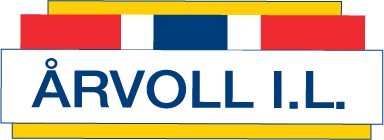 Protokoll Gruppestyremøte tirsdag 24.8.21 kl. 1930 KlubbhusetTil stedeForfallIkke møttLeder:Ann-Karin Linnerud (AK)xNestleder:Camilla HauglandxSekretær:Solveig Fossum-RaunehaugxStyremedlem:Geir KallevågxStyremedlem:Øyvind LarsenxStyremedlem:Leila Sarikhani (LS)xStyremedlem:Frank Utheim (FU)xRegnskapsansvarlig:Kristin Haarseth (KH)xVaramedlem:Einar HaarsethxSkiBjørn WangensteenxHåndballGrete BorgexBasketKalle Ossiannilsson  xFreeskiCamilla HeimdalxBarne- og ungdomsfotballAdam Bjørhovde ManafxFotball seniorMorten Holmen-JensenxOrienteringTor HenriksenxLeder anleggskomitéReidar BergestadxG 22/2021Referat fra forrige møte 22.6.21Referatet er godkjentTeams innkjøptG 23/2021Økonomi /KristinGruppene har fått overført alt av midler, med unntak av HODESTØTTE. «(Dette gjøres ifbm «vasking» av laglister i nov.Mangler fortsatt 106 medlemsavgifter (ca 37000 kr)G 24/2021Informasjon - siste nyttMedlemsstatistikk ved KristinMå sees i lys av strategisk planTreningstider inneKabalen i flerbrukshallen er nesten landet, iflg Grete Håndball. Treningstider inne Tonsenhagen, Vollebekk, Årvoll skole oversendes styret når den er helt klar.Tor følger opp Årvoll skole ifht lekesalen og tilgang til freeskigruppaSamarbeid med AKS Tonsenhagen skole ved GeirSamtale med Tonsenhagen som sender søknad til utdanningsetaten i Oslo kommune. Trenger støtte fra idrettslaget. Geir sender søknaden på sirkulasjon til arbeidsgruppa og styret. Tonsenhagen ønsker å starte aktivitet etter høstferien. Geir ønsker en bredere diskusjon om modellen ved Tonsenhagen før den presenteres for for eksempel Årvoll og Vollebekk. G 25/2021Strategiarbeid ved Frank og ØyvindØyvind og FrankKort info fra ØyvindNy strategiplan skal vedtas på årsmøte mars 2022.Vedtak: Gruppene har fått tilsendt notatutkastet og strategirapport fra 2009.Styret nedsetter et utvalg på tvers av gruppene:Tor melder seg til utvalget.Frank og Øyvind stiller fra hovedstyret (ledere av utvalget)De andre gruppene melder inn navn fra sine grupper til hovedstyremøte i september.Hovedstyret vedtar sammensetningen av utvalget på hovedstyremøtet i september.Utvalget lager et forslag som diskuteres i hovedstyret og vedtas på årsmøtet.Medlemsmassen må involveres underveis.G26/2021Treningsavgift Øyvind og FrankGruppene fått tilsendt notatutkastet fra juni 2021Vedtak: Styret nedsetter et utvalg på tvers av gruppene:Frank stiller fra hovedstyretGruppene melder inn navn fra sine grupper til hovedstyremøte i september.G 27/2021Anleggskomite – status /Ann-KarinMøte i komiteen i september. På agendaen: utvikling av areal i Lia, boblehall, beachhåndballbane, oppgradering av klubbhuset på Tonsenhagen. G 28/2021Gruppe nytt v/ GruppeledereFotball: Bra økonomi, utfordringer med at barn forlater klubben til fordel for andre bedre klubber tidlig. 48% jenter, blant de beste i Norge. Hall og rehabilitering av kunstgress viktig. Jentesatsingen positivt ifht sponsorer. Startet 3 div lag for jentene.God aktivitet rundt A-laget.Basket: Oppstart av aktivitet etter ferien, fokus på drift (treningstid, trenere++).Freeski: Usikkerhet rundt fremtiden, både mtp ombygging av lekesalen/Årvoll skole og Grefesenkleiva. Fokus på rekruttering nå i høst. Håndball: Fokus på oppstart og drift. Godt samarbeid på tvers ifht treningstider.  HS-leder understreker viktigheten av at bruk av treningstid i hallen følges opp ifht oppmøte. Dommerutvikling viktig for gruppa framover. Ski: Går inn i driftsavtale i Lillomarka arena, gir bedre tilgang til arenaen. Nærsamling i september. Trenere på plass for oppstart nye kull. Orientering: Fortsetter med samarbeid med Tonsenhagen i aks-tiden. Senior Fotball: Vi er endelig i gang med seriespill for A-laget. Allerede spilt en kamp hvor vi noe uheldig taper 2-3. Årvoll har et utrolig spennende A-lag på gang. Og vi oppfordrer alle til å prøve å få med seg en kamp eller 10 for å se på dette unge og spennende A-laget vi har på gang.Styret er i gang med å jobbe frem en plan for å øke senior avdelingen hvor målet er å gi et tilbud til absolutt alle seniorspillere som ønsker å spille fotball hos oss. Mer informasjon om dette vil komme utover høsten.Vi har litt problemer med at noen klåfingrete personer synes det er gøy å rive ned navneskiltene til de som har kjøpt et sete på vår flotte tribune. Vi jobber derfor med å finne alternative løsninger for å sikre at navnene ikke blir revet bort fra setene.G 29/2021EventueltIngen saker